ABRIDGED BID NOTICE UNDER OPEN BIDDING(SUPPLIES, WORKS AND NON CONSULTANCY SERVICES)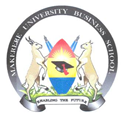 Makerere University Business SchoolBID NOTICE1.	Makerere University Business School invites sealed bids from eligible bidders for:2.	The Bidding document(s) shall be inspected and issued at PDU- MUBS, Plot 21A Port bell Road, P. O. Box 1337, Kampala Uganda.3. 	The deadline for bid submission shall be at 11:00 am 30th October, 2019.4.	The detailed bid notice is available at the Entity’s website at www.mubs.ac.ug and at www.ppda.go.ug ..................................................... [Authorised Officer]No.Procurement Reference NumberSubject matter of Procurement Bid Security01MUBS/SPLS/19-20/00053Supply, Installation, Cabling And Commissioning of a 500 KVA Generator for MUBSUGX. 1,000,000/=The Makerere University Business School has allocated funds to be used for the Supply, Installation and Commissioning of a Generator at MUBS:2.	The Entity invites sealed bids from eligible bidders for the provision of the above non consultancy service.3.	Bidding will be conducted in accordance with the Open Bidding procedures contained in the Public Procurement and Disposal of Public Assets Act, 2003, and below are the shortlisted bidders:4.	Interested eligible bidders may obtain further information and inspect the bidding documents at the address given below at 8(a) from 8:00am to 5:00pm.  5.	The Bidding Documents in English may be purchased by interested bidders on the submission of a written application to the address below at 8(b) and upon payment of a non-refundable fee of 100,000/= (One hundred thousand shillings). The method of payment will be by obtaining a bank reference number from the MUBS Accounts Office. Upon presentation of the payment receipt to the MUBS Procurement and Disposal Unit Office (PDU), Rm 1.12B, a bidding document will be issued.   6.	Bids must be delivered to the address below 8(c) at or before 11:00am on, 30th October, 2019. All bids must be accompanied by a bid security of UGX. 1,000,000/= (One Million Shillings. Late bids shall be rejected. Bids will be opened in the presence of the bidders’ representatives who choose to attend at the address below at 8(d) at 11:30 am on, 30th October, 2019. There shall be a pre– bid meeting and site visit on 18th October, 2019 at 11:00  am in the PDU Meeting room, Room 30 Block 1 MUBS, Plot 21A, Port bell Road on the dates indicated in the proposed schedule in this notice.8.(a) Documents may be inspected at: PDU- MUBS, Plot 21A Port bell Road, P. O. Box 1337, Kampala Uganda	(b)	Documents will be issued from: PDU- MUBS, Plot 21A Port bell Road, P. O. Box 1337, Kampala Uganda	(c)	Bids must be delivered to:	 PDU- MUBS, Plot 21A Port bell Road, P. O. Box 1337, Kampala Uganda	(d)	Address of bid opening: Council room, MUBS, Plot 21A Port bell  Road 9. The planned procurement schedule (subject to changes) is as follows: